   児童調査票（令和６年４月１１日現在）  １年用               　　　　  有明西小学校※緊急時の連絡先については、家族で一番連絡がとれる方の職場を記入してください。（例：母親　○○会社○○課）※氏名は，児童・保護者とも，戸籍に記載してある通りに楷書で記入して下さい。                      ※住所は，番地まで正確に記入して下さい。保護者住所が児童住所と同じ場合は「児童に同じ」と記入して下さい。※近所の児童で，欠席時の連絡をお願いする児童に○印をつけて下さい。異学年でもよいです。 　※続柄は児童から見たもの。備考欄には兄弟姉妹の学校名を記入して下さい。※この調査票は、目的以外には使用いたしません。裏面の記入もお願いします。※有明西小学校ホームページからダウンロードできます。①【自宅から学校までの略地図】     ※校区略図に赤で自宅の位置と通学路を記入してください。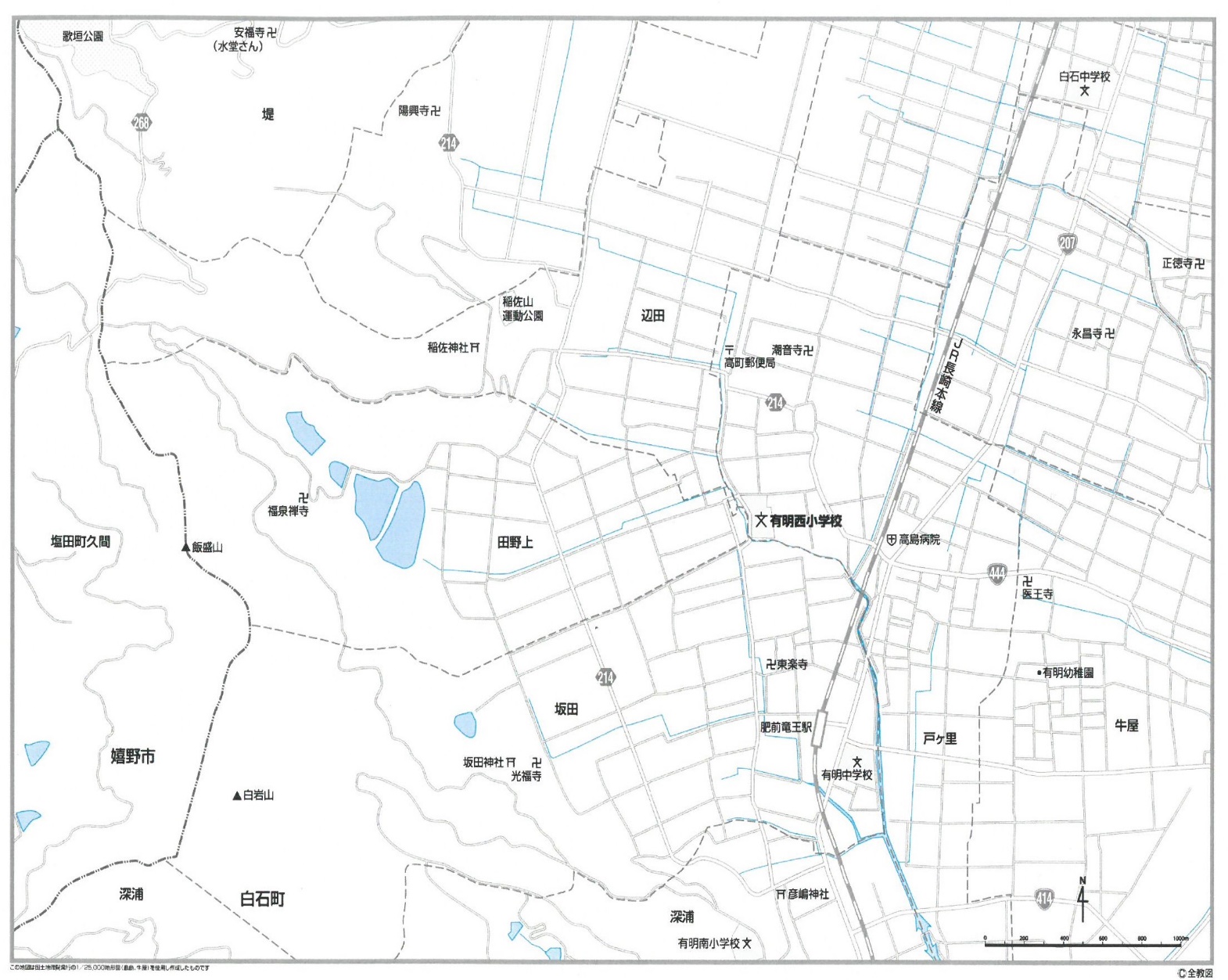 ﾌﾘｶﾞﾅﾌﾘｶﾞﾅ性 別ﾌﾘｶﾞﾅ児童氏名児童氏名 男 ・ 女保護者氏名生年月日　　平成　　年　　月　　日　生 生年月日　　平成　　年　　月　　日　生 生年月日　　平成　　年　　月　　日　生 保護者住所住所〒849-                                      　白石町大字自宅電話か携帯℡ (　　　　　－　　　－　　　　   )住所〒849-                                      　白石町大字自宅電話か携帯℡ (　　　　　－　　　－　　　　   )住所〒849-                                      　白石町大字自宅電話か携帯℡ (　　　　　－　　　－　　　　   )保護者住所地区名  北戸ヶ里　 南戸ヶ里 　廻里津　  廻里 　 高町  六ヶ里　 久治　 辺田　 上田野上　 下田野上  島津　　その他（　　　　）  北戸ヶ里　 南戸ヶ里 　廻里津　  廻里 　 高町  六ヶ里　 久治　 辺田　 上田野上　 下田野上  島津　　その他（　　　　）保護者勤務先地区名  北戸ヶ里　 南戸ヶ里 　廻里津　  廻里 　 高町  六ヶ里　 久治　 辺田　 上田野上　 下田野上  島津　　その他（　　　　）  北戸ヶ里　 南戸ヶ里 　廻里津　  廻里 　 高町  六ヶ里　 久治　 辺田　 上田野上　 下田野上  島津　　その他（　　　　）緊 急 時 の 連 絡 先（勤務先等）近   所   の   児   童   氏   名近   所   の   児   童   氏   名近   所   の   児   童   氏   名職場名（続柄　　　　）　　　　　　　　　　　　　　　　　　℡(　　　　　－　　　　　　－           　)携帯(　　　  　－　　　　　　－           　)職場名（続柄　　　　）　　　　　　　　　　　　　　　　　　℡(　　　　　－　　　　　　－           　)携帯(　　　  　－　　　　　　－           　)入学前の経歴(複数の園に在園された場合はすべて書いて下さい） 平成　　年　 月　 日～　令和　　年　 月 　日  （           　   　　　　　    　）　在園入学前の経歴(複数の園に在園された場合はすべて書いて下さい） 平成　　年　 月　 日～　令和　　年　 月 　日  （           　   　　　　　    　）　在園入学前の経歴(複数の園に在園された場合はすべて書いて下さい） 平成　　年　 月　 日～　令和　　年　 月 　日  （           　   　　　　　    　）　在園入学前の経歴(複数の園に在園された場合はすべて書いて下さい） 平成　　年　 月　 日～　令和　　年　 月 　日  （           　   　　　　　    　）　在園入学前の経歴(複数の園に在園された場合はすべて書いて下さい） 平成　　年　 月　 日～　令和　　年　 月 　日  （           　   　　　　　    　）　在園入学前の経歴(複数の園に在園された場合はすべて書いて下さい） 平成　　年　 月　 日～　令和　　年　 月 　日  （           　   　　　　　    　）　在園入学前の経歴(複数の園に在園された場合はすべて書いて下さい） 平成　　年　 月　 日～　令和　　年　 月 　日  （           　   　　　　　    　）　在園入学前の経歴(複数の園に在園された場合はすべて書いて下さい） 平成　　年　 月　 日～　令和　　年　 月 　日  （           　   　　　　　    　）　在園入学前の経歴(複数の園に在園された場合はすべて書いて下さい） 平成　　年　 月　 日～　令和　　年　 月 　日  （           　   　　　　　    　）　在園家族構成氏    名続柄年齢勤務先　学校名（学年）氏    名続柄年齢勤務先　学校名（学年）家族構成               （  ）（  ）家族構成（  ）（  ）家族構成（  ）（  ）家族構成（  ）（  ）家族構成（  ）（  ）1. 子どもさんの身体・性格に関すること①現在の健康状態                    ②特異体質・持病等③性格（長所・短所）2. 子どもさんの学習に関すること①現在通っている，学習塾・お稽古ごと・社会体育活動等②家庭の教育方針3.学校や担任への要望【自宅から学校までの略地図】     ※裏面の校区略図に自宅の位置を記入して下さい。通学距離（約　　　km）通学時間（　　　分）【個人情報について】※不都合があるところに×を付けて下さい。※写真・動画の掲載です。テレビ（NHK・STS等）[　　]ケーブルテレビ　[　　]新聞(佐賀・西日本等)　[　　]ホームページ[　　]　　学校等（学校・学級・育友会）からの便り　[　　]　【学童】※〔もみじクラブ〕に　（　入る　・　入らない　）②【自宅周辺図】     ※自宅周辺を詳しく記入してください。